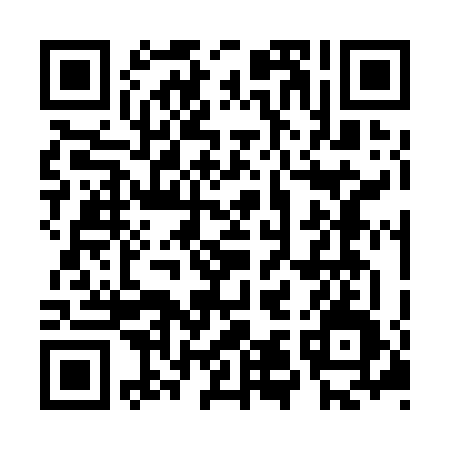 Ramadan times for Banov, Czech RepublicMon 11 Mar 2024 - Wed 10 Apr 2024High Latitude Method: Angle Based RulePrayer Calculation Method: Muslim World LeagueAsar Calculation Method: HanafiPrayer times provided by https://www.salahtimes.comDateDayFajrSuhurSunriseDhuhrAsrIftarMaghribIsha11Mon4:254:256:1011:593:565:495:497:2812Tue4:224:226:0811:593:575:505:507:3013Wed4:204:206:0611:583:595:525:527:3114Thu4:184:186:0411:584:005:535:537:3315Fri4:164:166:0211:584:015:555:557:3516Sat4:134:136:0011:584:025:565:567:3717Sun4:114:115:5811:574:045:585:587:3818Mon4:094:095:5611:574:055:595:597:4019Tue4:064:065:5311:574:066:016:017:4220Wed4:044:045:5111:564:076:036:037:4321Thu4:024:025:4911:564:086:046:047:4522Fri3:593:595:4711:564:106:066:067:4723Sat3:573:575:4511:564:116:076:077:4924Sun3:553:555:4311:554:126:096:097:5025Mon3:523:525:4111:554:136:106:107:5226Tue3:503:505:3911:554:146:126:127:5427Wed3:473:475:3711:544:156:136:137:5628Thu3:453:455:3411:544:166:156:157:5829Fri3:423:425:3211:544:186:166:168:0030Sat3:403:405:3011:534:196:186:188:0131Sun4:374:376:2812:535:207:197:199:031Mon4:354:356:2612:535:217:217:219:052Tue4:324:326:2412:535:227:227:229:073Wed4:304:306:2212:525:237:247:249:094Thu4:274:276:2012:525:247:257:259:115Fri4:244:246:1812:525:257:277:279:136Sat4:224:226:1612:515:267:287:289:157Sun4:194:196:1412:515:277:307:309:178Mon4:174:176:1112:515:287:317:319:199Tue4:144:146:0912:515:297:337:339:2110Wed4:114:116:0712:505:307:347:349:23